Welcome to Zion!
All worshippers please fill out an attendance card in the pew rack and let us know how we might be of service to you.  Holy Communion at ZionThe Lord’s Supper is celebrated at this congregation as Jesus has given it. As he says, our Lord gives into our mouths not only bread and wine but his very body and blood to eat and to drink for the forgiveness of sins and to strengthen our union with him and with one another. Our Lord invites to his table those who trust his words, repent of all sin, and set aside any refusal to forgive and love as he forgives and loves us, that they may show forth his death until he comes. All communicants need to register in the narthex prior to the service.Because those who eat and drink our Lord’s body and blood unworthily do so to their great harm and because Holy Communion is a confession of the faith which is confessed at this altar, any who are not yet instructed, in doubt, or who hold a confession differing from that of this congregation and The Lutheran Church—Missouri Synod, are asked not to commune until they are able to speak with our pastor first.  He is happy to visit with you about the Christian faith and how to receive the Lord’s Supper for your good and for the good of others. Those not communing are invited to come to the altar, cross your arms in front of you, and bow your head to receive a pastoral blessing. We Are Cleansed and Sustained by the Word of GodWickedness and evil come “from within, out of the heart,” and that is what defiles a person (Mark 7:21–23). Hence, we cannot save ourselves, because we are sinful and unclean from the inside out. But as the Lord Jesus “declared all foods clean” (Mark 7:19), so He cleanses us by His Word, the preaching of repentance and the forgiveness of sins. Therefore, “listen to the statutes and the rules” of the Lord, “and do them, that you may live” (Deut. 4:1). For His Word is righteous, and to live according to it is “your wisdom and your understanding in the sight of the peoples” (Deut. 4:6). Cling to His Word, and also teach it “to your children and your children’s children” (Deut. 4:9). Put on this “armor of God” by hearing and heeding what He speaks to you, that you may “stand firm” in the evil day (Eph. 6:11–13). Gird yourself with the righteousness of Christ, by faith in the “gospel of peace,” and take up “the sword of the Spirit, which is the word of God,” by confessing Christ Jesus and “praying at all times in the Spirit” (Eph. 6:14–18).ZIONLUTHERANCHURCH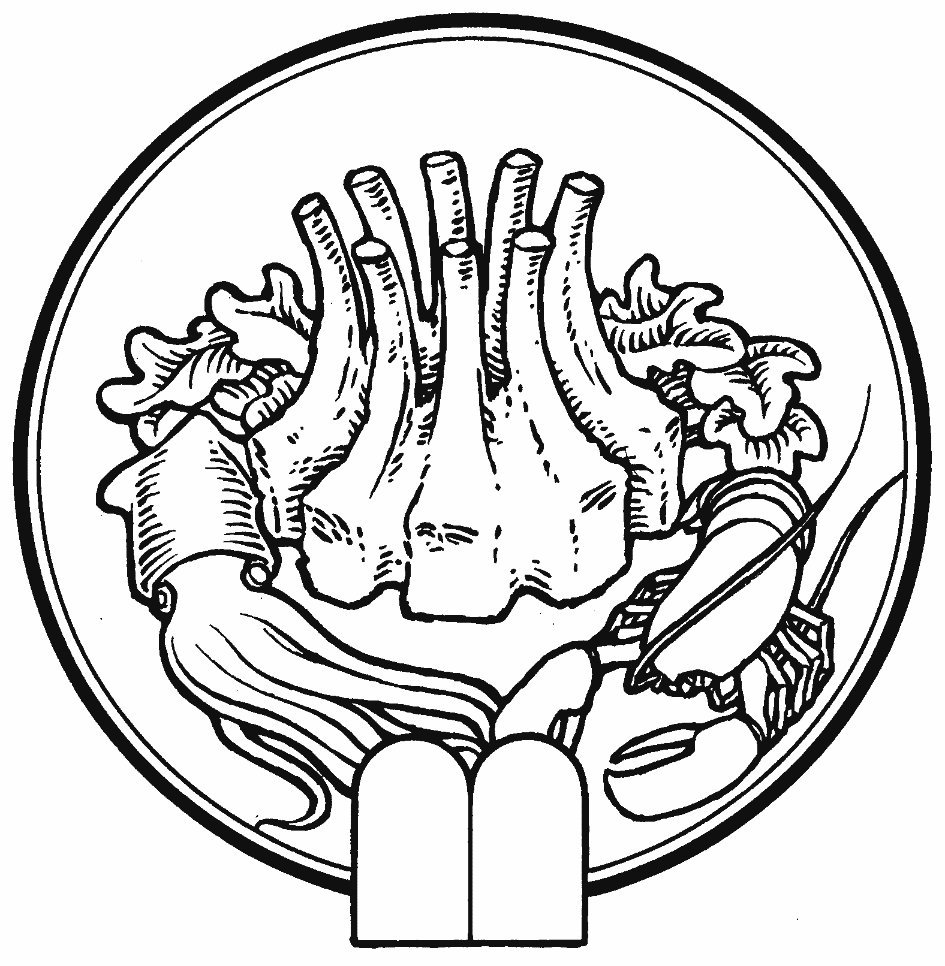 KEARNEY, NEBRASKAPrayers for Our MembersPrayers for Our MembersPrayers for Our MembersPrayers for Our MembersPrayers for Our MembersPrayers for Our MembersPrayers for Our MembersPrayers for Our MembersPrayers for Our MembersPrayers for Our MembersPrayers for Our MembersPrayers for Our MembersPrayers for Our MembersPrayers for Our MembersPrayers for Our MembersMarc & Lyn HoffmanMarc & Lyn HoffmanMarc & Lyn HoffmanMarc & Lyn HoffmanMarc & Lyn HoffmanMarc & Lyn HoffmanMarc & Lyn HoffmanMarc & Lyn HoffmanMarc & Lyn HoffmanMarc & Lyn HoffmanMarc & Lyn HoffmanMarc & Lyn HoffmanMarc & Lyn HoffmanAwaiting AdoptionAwaiting AdoptionKeri Hansen, Chelsea Herrera, Chelsea JungeKeri Hansen, Chelsea Herrera, Chelsea JungeKeri Hansen, Chelsea Herrera, Chelsea JungeKeri Hansen, Chelsea Herrera, Chelsea JungeKeri Hansen, Chelsea Herrera, Chelsea JungeKeri Hansen, Chelsea Herrera, Chelsea JungeKeri Hansen, Chelsea Herrera, Chelsea JungeKeri Hansen, Chelsea Herrera, Chelsea JungeKeri Hansen, Chelsea Herrera, Chelsea JungeKeri Hansen, Chelsea Herrera, Chelsea JungeKeri Hansen, Chelsea Herrera, Chelsea JungeKeri Hansen, Chelsea Herrera, Chelsea JungeKeri Hansen, Chelsea Herrera, Chelsea JungeExpectant MothersExpectant MothersNorman Abels (At Home)Norman Abels (At Home)Norman Abels (At Home)Norman Abels (At Home)Norman Abels (At Home)Norman Abels (At Home)Norman Abels (At Home)Norman Abels (At Home)Norman Abels (At Home)Norman Abels (At Home)Norman Abels (At Home)Norman Abels (At Home)Norman Abels (At Home)HealingHealingJudy AhrensJudy AhrensJudy AhrensJudy AhrensJudy AhrensJudy AhrensJudy AhrensJudy AhrensJudy AhrensJudy AhrensJudy AhrensJudy AhrensJudy AhrensHealingHealingVaughn Albrecht (Mt. Carmel)Vaughn Albrecht (Mt. Carmel)Vaughn Albrecht (Mt. Carmel)Vaughn Albrecht (Mt. Carmel)Vaughn Albrecht (Mt. Carmel)Vaughn Albrecht (Mt. Carmel)Vaughn Albrecht (Mt. Carmel)Vaughn Albrecht (Mt. Carmel)Vaughn Albrecht (Mt. Carmel)Vaughn Albrecht (Mt. Carmel)Vaughn Albrecht (Mt. Carmel)Vaughn Albrecht (Mt. Carmel)Vaughn Albrecht (Mt. Carmel)HealingHealingTom AltwineTom AltwineTom AltwineTom AltwineTom AltwineTom AltwineTom AltwineTom AltwineTom AltwineTom AltwineTom AltwineTom AltwineTom AltwineHealingHealingElaine Buss (Cambridge Court)Elaine Buss (Cambridge Court)Elaine Buss (Cambridge Court)Elaine Buss (Cambridge Court)Elaine Buss (Cambridge Court)Elaine Buss (Cambridge Court)Elaine Buss (Cambridge Court)Elaine Buss (Cambridge Court)Elaine Buss (Cambridge Court)Elaine Buss (Cambridge Court)Elaine Buss (Cambridge Court)Elaine Buss (Cambridge Court)Elaine Buss (Cambridge Court)HealingHealingPat Flodine (Cambridge Court)Pat Flodine (Cambridge Court)Pat Flodine (Cambridge Court)Pat Flodine (Cambridge Court)Pat Flodine (Cambridge Court)Pat Flodine (Cambridge Court)Pat Flodine (Cambridge Court)Pat Flodine (Cambridge Court)Pat Flodine (Cambridge Court)Pat Flodine (Cambridge Court)Pat Flodine (Cambridge Court)Pat Flodine (Cambridge Court)Pat Flodine (Cambridge Court)HealingHealingVi FoxVi FoxVi FoxVi FoxVi FoxVi FoxVi FoxVi FoxVi FoxVi FoxVi FoxVi FoxVi FoxHealingHealingMarilyn FuquaMarilyn FuquaMarilyn FuquaMarilyn FuquaMarilyn FuquaMarilyn FuquaMarilyn FuquaMarilyn FuquaMarilyn FuquaMarilyn FuquaMarilyn FuquaMarilyn FuquaMarilyn FuquaHealingHealingNathan GauntNathan GauntNathan GauntNathan GauntNathan GauntNathan GauntNathan GauntNathan GauntNathan GauntNathan GauntNathan GauntNathan GauntNathan GauntHealingHealingVerleen GentryVerleen GentryVerleen GentryVerleen GentryVerleen GentryVerleen GentryVerleen GentryVerleen GentryVerleen GentryVerleen GentryVerleen GentryVerleen GentryVerleen GentryHealingHealingFran JungeFran JungeFran JungeFran JungeFran JungeFran JungeFran JungeFran JungeFran JungeFran JungeFran JungeFran JungeFran JungeHealingHealingLavonne Peterson Lavonne Peterson Lavonne Peterson Lavonne Peterson Lavonne Peterson Lavonne Peterson Lavonne Peterson Lavonne Peterson Lavonne Peterson Lavonne Peterson Lavonne Peterson Lavonne Peterson Lavonne Peterson HealingHealingGeraldine RoederGeraldine RoederGeraldine RoederGeraldine RoederGeraldine RoederGeraldine RoederGeraldine RoederGeraldine RoederGeraldine RoederGeraldine RoederGeraldine RoederGeraldine RoederGeraldine RoederHealingHealingJane SchmidJane SchmidJane SchmidJane SchmidJane SchmidJane SchmidJane SchmidJane SchmidJane SchmidJane SchmidJane SchmidJane SchmidJane SchmidHealingHealingSylvia SchmidtSylvia SchmidtSylvia SchmidtSylvia SchmidtSylvia SchmidtSylvia SchmidtSylvia SchmidtSylvia SchmidtSylvia SchmidtSylvia SchmidtSylvia SchmidtSylvia SchmidtSylvia SchmidtHealingHealingPam UhlirPam UhlirPam UhlirPam UhlirPam UhlirPam UhlirPam UhlirPam UhlirPam UhlirPam UhlirPam UhlirPam UhlirPam UhlirHealingHealingBryceton HerreraBryceton HerreraBryceton HerreraBryceton HerreraBryceton HerreraBryceton HerreraBryceton HerreraBryceton HerreraBryceton HerreraBryceton HerreraBryceton HerreraBryceton HerreraBryceton HerreraAwaiting Heart TransplantAwaiting Heart TransplantSteve JungeSteve JungeSteve JungeSteve JungeSteve JungeSteve JungeSteve JungeSteve JungeSteve JungeSteve JungeSteve JungeSteve JungeSteve JungeHealingHealingAmy TonnigesAmy TonnigesAmy TonnigesAmy TonnigesAmy TonnigesAmy TonnigesAmy TonnigesAmy TonnigesAmy TonnigesAmy TonnigesAmy TonnigesAmy TonnigesAmy TonnigesHealing from surgeryHealing from surgeryWayne SikesWayne SikesWayne SikesWayne SikesWayne SikesWayne SikesWayne SikesWayne SikesWayne SikesWayne SikesWayne SikesWayne SikesWayne SikesCancerCancerKim VosKim VosKim VosKim VosKim VosKim VosKim VosKim VosKim VosKim VosKim VosKim VosKim VosCancerCancerDyann AltwineDyann AltwineDyann AltwineDyann AltwineDyann AltwineDyann AltwineDyann AltwineDyann AltwineDyann AltwineDyann AltwineDyann AltwineDyann AltwineDyann AltwineSurgerySurgeryMorris HilgenkampMorris HilgenkampMorris HilgenkampMorris HilgenkampMorris HilgenkampMorris HilgenkampMorris HilgenkampMorris HilgenkampMorris HilgenkampMorris HilgenkampMorris HilgenkampMorris HilgenkampMorris HilgenkampHospiceHospicePrayers for Our Members’ Family & FriendsPrayers for Our Members’ Family & FriendsPrayers for Our Members’ Family & FriendsPrayers for Our Members’ Family & FriendsPrayers for Our Members’ Family & FriendsPrayers for Our Members’ Family & FriendsPrayers for Our Members’ Family & FriendsPrayers for Our Members’ Family & FriendsPrayers for Our Members’ Family & FriendsPrayers for Our Members’ Family & FriendsPrayers for Our Members’ Family & FriendsPrayers for Our Members’ Family & FriendsPrayers for Our Members’ Family & FriendsPrayers for Our Members’ Family & FriendsPrayers for Our Members’ Family & FriendsWill Brennemann (Jami Helmbrecht’s father)Will Brennemann (Jami Helmbrecht’s father)Will Brennemann (Jami Helmbrecht’s father)Will Brennemann (Jami Helmbrecht’s father)Will Brennemann (Jami Helmbrecht’s father)Will Brennemann (Jami Helmbrecht’s father)Will Brennemann (Jami Helmbrecht’s father)Will Brennemann (Jami Helmbrecht’s father)Will Brennemann (Jami Helmbrecht’s father)Will Brennemann (Jami Helmbrecht’s father)Will Brennemann (Jami Helmbrecht’s father)Will Brennemann (Jami Helmbrecht’s father)Will Brennemann (Jami Helmbrecht’s father)Will Brennemann (Jami Helmbrecht’s father)Memory CareFamily of Ada Glanzer (Bob’s aunt)Family of Ada Glanzer (Bob’s aunt)Family of Ada Glanzer (Bob’s aunt)Family of Ada Glanzer (Bob’s aunt)Family of Ada Glanzer (Bob’s aunt)Family of Ada Glanzer (Bob’s aunt)Family of Ada Glanzer (Bob’s aunt)Family of Ada Glanzer (Bob’s aunt)Family of Ada Glanzer (Bob’s aunt)Family of Ada Glanzer (Bob’s aunt)Family of Ada Glanzer (Bob’s aunt)Family of Ada Glanzer (Bob’s aunt)Family of Ada Glanzer (Bob’s aunt)Family of Ada Glanzer (Bob’s aunt)GriefDon Berg (Evelyn Heiden’s brother)Don Berg (Evelyn Heiden’s brother)Don Berg (Evelyn Heiden’s brother)Don Berg (Evelyn Heiden’s brother)Don Berg (Evelyn Heiden’s brother)Don Berg (Evelyn Heiden’s brother)Don Berg (Evelyn Heiden’s brother)Don Berg (Evelyn Heiden’s brother)Don Berg (Evelyn Heiden’s brother)Don Berg (Evelyn Heiden’s brother)Don Berg (Evelyn Heiden’s brother)Don Berg (Evelyn Heiden’s brother)Don Berg (Evelyn Heiden’s brother)Don Berg (Evelyn Heiden’s brother)HealingSherry Campbell (Judy Ahren’s cousin)Sherry Campbell (Judy Ahren’s cousin)Sherry Campbell (Judy Ahren’s cousin)Sherry Campbell (Judy Ahren’s cousin)Sherry Campbell (Judy Ahren’s cousin)Sherry Campbell (Judy Ahren’s cousin)Sherry Campbell (Judy Ahren’s cousin)Sherry Campbell (Judy Ahren’s cousin)Sherry Campbell (Judy Ahren’s cousin)Sherry Campbell (Judy Ahren’s cousin)Sherry Campbell (Judy Ahren’s cousin)Sherry Campbell (Judy Ahren’s cousin)Sherry Campbell (Judy Ahren’s cousin)Sherry Campbell (Judy Ahren’s cousin)HealingLois Hanson (Pastor Hanson’s wife)Lois Hanson (Pastor Hanson’s wife)Lois Hanson (Pastor Hanson’s wife)Lois Hanson (Pastor Hanson’s wife)Lois Hanson (Pastor Hanson’s wife)Lois Hanson (Pastor Hanson’s wife)Lois Hanson (Pastor Hanson’s wife)Lois Hanson (Pastor Hanson’s wife)Lois Hanson (Pastor Hanson’s wife)Lois Hanson (Pastor Hanson’s wife)Lois Hanson (Pastor Hanson’s wife)Lois Hanson (Pastor Hanson’s wife)Lois Hanson (Pastor Hanson’s wife)Lois Hanson (Pastor Hanson’s wife)HealingNorman Hockemeier (Ken’s father)Norman Hockemeier (Ken’s father)Norman Hockemeier (Ken’s father)Norman Hockemeier (Ken’s father)Norman Hockemeier (Ken’s father)Norman Hockemeier (Ken’s father)Norman Hockemeier (Ken’s father)Norman Hockemeier (Ken’s father)Norman Hockemeier (Ken’s father)Norman Hockemeier (Ken’s father)Norman Hockemeier (Ken’s father)Norman Hockemeier (Ken’s father)Norman Hockemeier (Ken’s father)Norman Hockemeier (Ken’s father)TransitionRoger Hoffman (Marc’s father)Roger Hoffman (Marc’s father)Roger Hoffman (Marc’s father)Roger Hoffman (Marc’s father)Roger Hoffman (Marc’s father)Roger Hoffman (Marc’s father)Roger Hoffman (Marc’s father)Roger Hoffman (Marc’s father)Roger Hoffman (Marc’s father)Roger Hoffman (Marc’s father)Roger Hoffman (Marc’s father)Roger Hoffman (Marc’s father)Roger Hoffman (Marc’s father)Roger Hoffman (Marc’s father)HealingMiles Margritz (Wanda Glanzer’s nephew)Miles Margritz (Wanda Glanzer’s nephew)Miles Margritz (Wanda Glanzer’s nephew)Miles Margritz (Wanda Glanzer’s nephew)Miles Margritz (Wanda Glanzer’s nephew)Miles Margritz (Wanda Glanzer’s nephew)Miles Margritz (Wanda Glanzer’s nephew)Miles Margritz (Wanda Glanzer’s nephew)Miles Margritz (Wanda Glanzer’s nephew)Miles Margritz (Wanda Glanzer’s nephew)Miles Margritz (Wanda Glanzer’s nephew)Miles Margritz (Wanda Glanzer’s nephew)Miles Margritz (Wanda Glanzer’s nephew)Miles Margritz (Wanda Glanzer’s nephew)HealingErnie North (Michelle Millsap’s father)Ernie North (Michelle Millsap’s father)Ernie North (Michelle Millsap’s father)Ernie North (Michelle Millsap’s father)Ernie North (Michelle Millsap’s father)Ernie North (Michelle Millsap’s father)Ernie North (Michelle Millsap’s father)Ernie North (Michelle Millsap’s father)Ernie North (Michelle Millsap’s father)Ernie North (Michelle Millsap’s father)Ernie North (Michelle Millsap’s father)Ernie North (Michelle Millsap’s father)Ernie North (Michelle Millsap’s father)Ernie North (Michelle Millsap’s father)HealingElden Osten (LaRae Crow’s friend)Elden Osten (LaRae Crow’s friend)Elden Osten (LaRae Crow’s friend)Elden Osten (LaRae Crow’s friend)Elden Osten (LaRae Crow’s friend)Elden Osten (LaRae Crow’s friend)Elden Osten (LaRae Crow’s friend)Elden Osten (LaRae Crow’s friend)Elden Osten (LaRae Crow’s friend)Elden Osten (LaRae Crow’s friend)Elden Osten (LaRae Crow’s friend)Elden Osten (LaRae Crow’s friend)Elden Osten (LaRae Crow’s friend)Elden Osten (LaRae Crow’s friend)HealingJolene Schroer (Ellen Koopman’s friend)Jolene Schroer (Ellen Koopman’s friend)Jolene Schroer (Ellen Koopman’s friend)Jolene Schroer (Ellen Koopman’s friend)Jolene Schroer (Ellen Koopman’s friend)Jolene Schroer (Ellen Koopman’s friend)Jolene Schroer (Ellen Koopman’s friend)Jolene Schroer (Ellen Koopman’s friend)Jolene Schroer (Ellen Koopman’s friend)Jolene Schroer (Ellen Koopman’s friend)Jolene Schroer (Ellen Koopman’s friend)Jolene Schroer (Ellen Koopman’s friend)Jolene Schroer (Ellen Koopman’s friend)Jolene Schroer (Ellen Koopman’s friend)HealingAshli Tolle (Todd Willers’ friend)Ashli Tolle (Todd Willers’ friend)Ashli Tolle (Todd Willers’ friend)Ashli Tolle (Todd Willers’ friend)Ashli Tolle (Todd Willers’ friend)Ashli Tolle (Todd Willers’ friend)Ashli Tolle (Todd Willers’ friend)Ashli Tolle (Todd Willers’ friend)Ashli Tolle (Todd Willers’ friend)Ashli Tolle (Todd Willers’ friend)Ashli Tolle (Todd Willers’ friend)Ashli Tolle (Todd Willers’ friend)Ashli Tolle (Todd Willers’ friend)Ashli Tolle (Todd Willers’ friend)HealingRick Uhlir (Pam Uhlir’s brother)Rick Uhlir (Pam Uhlir’s brother)Rick Uhlir (Pam Uhlir’s brother)Rick Uhlir (Pam Uhlir’s brother)Rick Uhlir (Pam Uhlir’s brother)Rick Uhlir (Pam Uhlir’s brother)Rick Uhlir (Pam Uhlir’s brother)Rick Uhlir (Pam Uhlir’s brother)Rick Uhlir (Pam Uhlir’s brother)Rick Uhlir (Pam Uhlir’s brother)Rick Uhlir (Pam Uhlir’s brother)Rick Uhlir (Pam Uhlir’s brother)Rick Uhlir (Pam Uhlir’s brother)Rick Uhlir (Pam Uhlir’s brother)HealingBetty Wilken (Carol Florang’s mother)Betty Wilken (Carol Florang’s mother)Betty Wilken (Carol Florang’s mother)Betty Wilken (Carol Florang’s mother)Betty Wilken (Carol Florang’s mother)Betty Wilken (Carol Florang’s mother)Betty Wilken (Carol Florang’s mother)Betty Wilken (Carol Florang’s mother)Betty Wilken (Carol Florang’s mother)Betty Wilken (Carol Florang’s mother)Betty Wilken (Carol Florang’s mother)Betty Wilken (Carol Florang’s mother)Betty Wilken (Carol Florang’s mother)Betty Wilken (Carol Florang’s mother)HealingTyler Christensen (Bruce & Joni Brooks nephew)Tyler Christensen (Bruce & Joni Brooks nephew)Tyler Christensen (Bruce & Joni Brooks nephew)Tyler Christensen (Bruce & Joni Brooks nephew)Tyler Christensen (Bruce & Joni Brooks nephew)Tyler Christensen (Bruce & Joni Brooks nephew)Tyler Christensen (Bruce & Joni Brooks nephew)Tyler Christensen (Bruce & Joni Brooks nephew)Tyler Christensen (Bruce & Joni Brooks nephew)Tyler Christensen (Bruce & Joni Brooks nephew)Tyler Christensen (Bruce & Joni Brooks nephew)Tyler Christensen (Bruce & Joni Brooks nephew)Tyler Christensen (Bruce & Joni Brooks nephew)Tyler Christensen (Bruce & Joni Brooks nephew)CancerPatty Ellis (Fran Junge’s sister)Patty Ellis (Fran Junge’s sister)Patty Ellis (Fran Junge’s sister)Patty Ellis (Fran Junge’s sister)Patty Ellis (Fran Junge’s sister)Patty Ellis (Fran Junge’s sister)Patty Ellis (Fran Junge’s sister)Patty Ellis (Fran Junge’s sister)Patty Ellis (Fran Junge’s sister)Patty Ellis (Fran Junge’s sister)Patty Ellis (Fran Junge’s sister)Patty Ellis (Fran Junge’s sister)Patty Ellis (Fran Junge’s sister)Patty Ellis (Fran Junge’s sister)CancerDean Fox (Lewis and Carolyn Westman’s friend)Dean Fox (Lewis and Carolyn Westman’s friend)Dean Fox (Lewis and Carolyn Westman’s friend)Dean Fox (Lewis and Carolyn Westman’s friend)Dean Fox (Lewis and Carolyn Westman’s friend)Dean Fox (Lewis and Carolyn Westman’s friend)Dean Fox (Lewis and Carolyn Westman’s friend)Dean Fox (Lewis and Carolyn Westman’s friend)Dean Fox (Lewis and Carolyn Westman’s friend)Dean Fox (Lewis and Carolyn Westman’s friend)Dean Fox (Lewis and Carolyn Westman’s friend)Dean Fox (Lewis and Carolyn Westman’s friend)Dean Fox (Lewis and Carolyn Westman’s friend)Dean Fox (Lewis and Carolyn Westman’s friend)CancerBarb Gillion (Shirley Helmbrecht’s friend)Barb Gillion (Shirley Helmbrecht’s friend)Barb Gillion (Shirley Helmbrecht’s friend)Barb Gillion (Shirley Helmbrecht’s friend)Barb Gillion (Shirley Helmbrecht’s friend)Barb Gillion (Shirley Helmbrecht’s friend)Barb Gillion (Shirley Helmbrecht’s friend)Barb Gillion (Shirley Helmbrecht’s friend)Barb Gillion (Shirley Helmbrecht’s friend)Barb Gillion (Shirley Helmbrecht’s friend)Barb Gillion (Shirley Helmbrecht’s friend)Barb Gillion (Shirley Helmbrecht’s friend)Barb Gillion (Shirley Helmbrecht’s friend)Barb Gillion (Shirley Helmbrecht’s friend)CancerCarol Haubold (Don Helmbrecht’s sister)Carol Haubold (Don Helmbrecht’s sister)Carol Haubold (Don Helmbrecht’s sister)Carol Haubold (Don Helmbrecht’s sister)Carol Haubold (Don Helmbrecht’s sister)Carol Haubold (Don Helmbrecht’s sister)Carol Haubold (Don Helmbrecht’s sister)Carol Haubold (Don Helmbrecht’s sister)Carol Haubold (Don Helmbrecht’s sister)Carol Haubold (Don Helmbrecht’s sister)Carol Haubold (Don Helmbrecht’s sister)Carol Haubold (Don Helmbrecht’s sister)Carol Haubold (Don Helmbrecht’s sister)Carol Haubold (Don Helmbrecht’s sister)CancerBill Jedlicka (Pam Uhlir’s cousin)Bill Jedlicka (Pam Uhlir’s cousin)Bill Jedlicka (Pam Uhlir’s cousin)Bill Jedlicka (Pam Uhlir’s cousin)Bill Jedlicka (Pam Uhlir’s cousin)Bill Jedlicka (Pam Uhlir’s cousin)Bill Jedlicka (Pam Uhlir’s cousin)Bill Jedlicka (Pam Uhlir’s cousin)Bill Jedlicka (Pam Uhlir’s cousin)Bill Jedlicka (Pam Uhlir’s cousin)Bill Jedlicka (Pam Uhlir’s cousin)Bill Jedlicka (Pam Uhlir’s cousin)Bill Jedlicka (Pam Uhlir’s cousin)Bill Jedlicka (Pam Uhlir’s cousin)CancerCarol Jilg (Rich and Larae Crow’s friend)Carol Jilg (Rich and Larae Crow’s friend)Carol Jilg (Rich and Larae Crow’s friend)Carol Jilg (Rich and Larae Crow’s friend)Carol Jilg (Rich and Larae Crow’s friend)Carol Jilg (Rich and Larae Crow’s friend)Carol Jilg (Rich and Larae Crow’s friend)Carol Jilg (Rich and Larae Crow’s friend)Carol Jilg (Rich and Larae Crow’s friend)Carol Jilg (Rich and Larae Crow’s friend)Carol Jilg (Rich and Larae Crow’s friend)Carol Jilg (Rich and Larae Crow’s friend)Carol Jilg (Rich and Larae Crow’s friend)Carol Jilg (Rich and Larae Crow’s friend)CancerSharon Mulhair (Pam Uhlir’s cousin)Sharon Mulhair (Pam Uhlir’s cousin)Sharon Mulhair (Pam Uhlir’s cousin)Sharon Mulhair (Pam Uhlir’s cousin)Sharon Mulhair (Pam Uhlir’s cousin)Sharon Mulhair (Pam Uhlir’s cousin)Sharon Mulhair (Pam Uhlir’s cousin)Sharon Mulhair (Pam Uhlir’s cousin)Sharon Mulhair (Pam Uhlir’s cousin)Sharon Mulhair (Pam Uhlir’s cousin)Sharon Mulhair (Pam Uhlir’s cousin)Sharon Mulhair (Pam Uhlir’s cousin)Sharon Mulhair (Pam Uhlir’s cousin)Sharon Mulhair (Pam Uhlir’s cousin)CancerDonna Peterson (Lavonne Peterson’s cousin)Donna Peterson (Lavonne Peterson’s cousin)Donna Peterson (Lavonne Peterson’s cousin)Donna Peterson (Lavonne Peterson’s cousin)Donna Peterson (Lavonne Peterson’s cousin)Donna Peterson (Lavonne Peterson’s cousin)Donna Peterson (Lavonne Peterson’s cousin)Donna Peterson (Lavonne Peterson’s cousin)Donna Peterson (Lavonne Peterson’s cousin)Donna Peterson (Lavonne Peterson’s cousin)Donna Peterson (Lavonne Peterson’s cousin)Donna Peterson (Lavonne Peterson’s cousin)Donna Peterson (Lavonne Peterson’s cousin)Donna Peterson (Lavonne Peterson’s cousin)CancerGayla Probasco (Lewis & Carolyn Westman’s friend)Gayla Probasco (Lewis & Carolyn Westman’s friend)Gayla Probasco (Lewis & Carolyn Westman’s friend)Gayla Probasco (Lewis & Carolyn Westman’s friend)Gayla Probasco (Lewis & Carolyn Westman’s friend)Gayla Probasco (Lewis & Carolyn Westman’s friend)Gayla Probasco (Lewis & Carolyn Westman’s friend)Gayla Probasco (Lewis & Carolyn Westman’s friend)Gayla Probasco (Lewis & Carolyn Westman’s friend)Gayla Probasco (Lewis & Carolyn Westman’s friend)Gayla Probasco (Lewis & Carolyn Westman’s friend)Gayla Probasco (Lewis & Carolyn Westman’s friend)Gayla Probasco (Lewis & Carolyn Westman’s friend)Gayla Probasco (Lewis & Carolyn Westman’s friend)Brain Surgery/CancerChristiana Rieker (Lonna Gronewoller’s cousin)Christiana Rieker (Lonna Gronewoller’s cousin)Christiana Rieker (Lonna Gronewoller’s cousin)Christiana Rieker (Lonna Gronewoller’s cousin)Christiana Rieker (Lonna Gronewoller’s cousin)Christiana Rieker (Lonna Gronewoller’s cousin)Christiana Rieker (Lonna Gronewoller’s cousin)Christiana Rieker (Lonna Gronewoller’s cousin)Christiana Rieker (Lonna Gronewoller’s cousin)Christiana Rieker (Lonna Gronewoller’s cousin)Christiana Rieker (Lonna Gronewoller’s cousin)Christiana Rieker (Lonna Gronewoller’s cousin)Christiana Rieker (Lonna Gronewoller’s cousin)Christiana Rieker (Lonna Gronewoller’s cousin)CancerWyatt Smidt (Zion student Ashyln Smidt’s younger brother)Wyatt Smidt (Zion student Ashyln Smidt’s younger brother)Wyatt Smidt (Zion student Ashyln Smidt’s younger brother)Wyatt Smidt (Zion student Ashyln Smidt’s younger brother)Wyatt Smidt (Zion student Ashyln Smidt’s younger brother)Wyatt Smidt (Zion student Ashyln Smidt’s younger brother)Wyatt Smidt (Zion student Ashyln Smidt’s younger brother)Wyatt Smidt (Zion student Ashyln Smidt’s younger brother)Wyatt Smidt (Zion student Ashyln Smidt’s younger brother)Wyatt Smidt (Zion student Ashyln Smidt’s younger brother)Wyatt Smidt (Zion student Ashyln Smidt’s younger brother)Wyatt Smidt (Zion student Ashyln Smidt’s younger brother)Wyatt Smidt (Zion student Ashyln Smidt’s younger brother)Wyatt Smidt (Zion student Ashyln Smidt’s younger brother)CancerTyrone Uhlir (Pam’s nephew)Tyrone Uhlir (Pam’s nephew)Tyrone Uhlir (Pam’s nephew)Tyrone Uhlir (Pam’s nephew)Tyrone Uhlir (Pam’s nephew)Tyrone Uhlir (Pam’s nephew)Tyrone Uhlir (Pam’s nephew)Tyrone Uhlir (Pam’s nephew)Tyrone Uhlir (Pam’s nephew)Tyrone Uhlir (Pam’s nephew)Tyrone Uhlir (Pam’s nephew)Tyrone Uhlir (Pam’s nephew)Tyrone Uhlir (Pam’s nephew)Tyrone Uhlir (Pam’s nephew)CancerJohn Christensen, Dustin SchuttJohn Christensen, Dustin SchuttJohn Christensen, Dustin SchuttJohn Christensen, Dustin SchuttJohn Christensen, Dustin SchuttJohn Christensen, Dustin SchuttJohn Christensen, Dustin SchuttJohn Christensen, Dustin SchuttJohn Christensen, Dustin SchuttJohn Christensen, Dustin SchuttJohn Christensen, Dustin SchuttJohn Christensen, Dustin SchuttJohn Christensen, Dustin SchuttJohn Christensen, Dustin SchuttMilitaryDivine ServiceDivine ServiceDivine ServiceDivine ServiceDivine ServiceDivine ServiceDivine ServiceDivine ServiceDivine ServiceDivine ServiceDivine ServiceDivine ServiceSetting OneSetting OneSetting OneSetting OneSetting OneSetting OneSetting OneSetting OneSetting OneSetting OneSetting OneSetting OnePreparationPreparationPreparationPreparationPreparationPreparationPreparationPreparationPreparationPreparationPreparationOpening HymnOpening HymnOpening HymnOpening HymnOpening Hymn          #582          #582          #582          #582          #582          #582          #582Confession and AbsolutionConfession and AbsolutionConfession and AbsolutionConfession and AbsolutionConfession and AbsolutionConfession and AbsolutionConfession and AbsolutionConfession and AbsolutionConfession and AbsolutionConfession and Absolution p.151 p.151Service of the WordService of the WordService of the WordService of the WordService of the WordService of the WordService of the WordService of the WordService of the WordService of the WordService of the WordService of the WordIntroitIntroitIntroitIntroitIntroitIntroit Bulletin Insert  Bulletin Insert  Bulletin Insert  Bulletin Insert  Bulletin Insert  Bulletin Insert KyrieKyrieKyrieKyrieKyrieKyrieKyrieKyrie p. 152 p. 152 p. 152 p. 152Hymn of PraiseHymn of PraiseHymn of PraiseHymn of PraiseHymn of PraiseHymn of PraiseHymn of PraiseHymn of Praisep. 154p. 154p. 154p. 154SalutationSalutationSalutationSalutationSalutationSalutationSalutationSalutationp. 156p. 156p. 156p. 156Collect of the DayCollect of the DayCollect of the DayCollect of the DayCollect of the DayCollect of the DayBulletin InsertBulletin InsertBulletin InsertBulletin InsertBulletin InsertBulletin InsertResponseResponseResponseResponseResponseResponseResponseResponsep. 156p. 156p. 156p. 156O.T. ReadingO.T. ReadingDeuteronomy 4:1-2,6-9Deuteronomy 4:1-2,6-9Deuteronomy 4:1-2,6-9Deuteronomy 4:1-2,6-9Deuteronomy 4:1-2,6-9Deuteronomy 4:1-2,6-9Deuteronomy 4:1-2,6-9Deuteronomy 4:1-2,6-9Deuteronomy 4:1-2,6-9Deuteronomy 4:1-2,6-9Gradual HymnGradual HymnGradual HymnBulletin InsertBulletin InsertBulletin InsertBulletin InsertBulletin InsertBulletin InsertBulletin InsertBulletin InsertBulletin InsertEpistle Ephesians 6:10-20Ephesians 6:10-20Ephesians 6:10-20Ephesians 6:10-20Ephesians 6:10-20Ephesians 6:10-20Ephesians 6:10-20Ephesians 6:10-20Ephesians 6:10-20Ephesians 6:10-20Ephesians 6:10-20Alleluia and VerseAlleluia and VerseAlleluia and VerseAlleluia and VerseAlleluia and Versep. 156p. 156p. 156p. 156p. 156p. 156p. 156Holy GospelHoly GospelHoly GospelMark 7:14-23Mark 7:14-23Mark 7:14-23Mark 7:14-23Mark 7:14-23Mark 7:14-23Mark 7:14-23Mark 7:14-23Mark 7:14-23Gospel ResponseGospel ResponseGospel ResponseGospel ResponseGospel ResponseGospel Responsep. 157p. 157p. 157p. 157p. 157p. 157Hymn of the DayHymn of the DayHymn of the DayHymn of the Day#566#566#566#566#566#566#566#566SermonSermonSermonSermonApostles’ CreedApostles’ CreedApostles’ CreedApostles’ CreedApostles’ CreedApostles’ CreedApostles’ CreedApostles’ Creedp. 159p. 159p. 159p. 159Installation of Sunday School TeachersInstallation of Sunday School TeachersInstallation of Sunday School TeachersInstallation of Sunday School TeachersInstallation of Sunday School TeachersInstallation of Sunday School TeachersInstallation of Sunday School TeachersInstallation of Sunday School TeachersInstallation of Sunday School TeachersInstallation of Sunday School TeachersInstallation of Sunday School TeachersInstallation of Sunday School TeachersPrayer of the ChurchPrayer of the ChurchPrayer of the ChurchPrayer of the ChurchPrayer of the ChurchPrayer of the ChurchPrayer of the ChurchPrayer of the Churchp. 159p. 159p. 159p. 159Sharing of the PeaceSharing of the PeaceSharing of the PeaceSharing of the PeaceSharing of the PeaceSharing of the PeaceSharing of the PeaceSharing of the PeaceGathering of the OfferingGathering of the OfferingGathering of the OfferingGathering of the OfferingGathering of the OfferingGathering of the OfferingGathering of the OfferingGathering of the OfferingOffertoryOffertoryOffertoryOffertoryOffertoryOffertoryOffertoryOffertoryp. 159p. 159p. 159p. 159Service of the SacramentService of the SacramentService of the SacramentService of the SacramentService of the SacramentService of the SacramentService of the SacramentService of the SacramentService of the SacramentService of the SacramentService of the SacramentService of the SacramentPrefacePrefacePrefacePrefacePrefacePrefacePrefacePrefacePrefacep. 160p. 160p. 160SanctusSanctusSanctusSanctusSanctusSanctusSanctusSanctusSanctusp. 161p. 161p. 161Prayer of ThanksgivingPrayer of ThanksgivingPrayer of ThanksgivingPrayer of ThanksgivingPrayer of ThanksgivingPrayer of ThanksgivingPrayer of ThanksgivingPrayer of ThanksgivingPrayer of Thanksgivingp.161p.161p.161Lord’s PrayerLord’s PrayerLord’s PrayerLord’s PrayerLord’s PrayerLord’s PrayerLord’s PrayerLord’s PrayerLord’s Prayerp.162p.162p.162The Words of Our LordThe Words of Our LordThe Words of Our LordThe Words of Our LordThe Words of Our LordThe Words of Our LordThe Words of Our LordThe Words of Our LordThe Words of Our Lordp. 162p. 162p. 162Pax DominiPax DominiPax DominiPax DominiPax DominiPax DominiPax DominiPax DominiPax Dominip. 163p. 163p. 163Agnus DeiAgnus DeiAgnus DeiAgnus DeiAgnus DeiAgnus DeiAgnus DeiAgnus DeiAgnus Deip. 163p. 163p. 163Distribution      #629, #594, #637, #691Distribution      #629, #594, #637, #691Distribution      #629, #594, #637, #691Distribution      #629, #594, #637, #691Distribution      #629, #594, #637, #691Distribution      #629, #594, #637, #691Distribution      #629, #594, #637, #691Distribution      #629, #594, #637, #691Distribution      #629, #594, #637, #691Distribution      #629, #594, #637, #691Distribution      #629, #594, #637, #691Distribution      #629, #594, #637, #691Post-Communion CanticlePost-Communion CanticlePost-Communion CanticlePost-Communion CanticlePost-Communion CanticlePost-Communion CanticlePost-Communion Canticlep. 164p. 164p. 164p. 164p. 164Post-Communion CollectPost-Communion CollectPost-Communion CollectPost-Communion CollectPost-Communion CollectPost-Communion CollectPost-Communion CollectPost-Communion CollectPost-Communion CollectPost-Communion Collectp. 166p. 166BenedictionBenedictionBenedictionBenedictionBenedictionBenedictionBenedictionBenedictionBenedictionp. 166p. 166p. 166Closing HymnClosing HymnClosing HymnClosing HymnClosing HymnClosing HymnClosing HymnClosing HymnClosing Hymn#924#924#924Sun09/029:00a10:15a10:15aBirthdaysDivine ServiceSunday SchoolBible Study Sunday School Promotion Carol KreutzerMon09/03BirthdaysLabor Day –office closedAndy WollbergTues09/041:30p7:00p7:00pBirthdaysSleeping MatsBd. of EducationBd. of StewardshipAbigail LangeMerle WuehlerWed09/058:30a5:45p7:00pBirthdaysChapelMidweekAdult Instruction---Thurs09/062:00pBirthdaysHelping HandsJesse FlorangKacee KaufmanFri09/07BirthdaysGabe BatesSteve JungeSat09/085:00pBirthdaysDivine ServiceHarvest WilkensSun09/099:00a10:15a10:15a10:15a1:00pDivine Service-Mission SundaySunday SchoolBible StudyYouth Planning Mtg.Golf Tournament